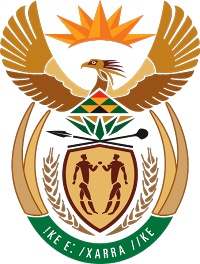 MINISTRY COOPERATIVE GOVERNANCE AND TRADITIONAL AFFAIRSREPUBLIC OF SOUTH AFRICANATIONAL ASSEMBLYQUESTION FOR WRITTEN REPLYQUESTION NUMBER 181DATE OF PUBLICATION: 10 FEBRUARY 2022181.	Dr N V Khumalo (DA) to ask the Minister of Cooperative Governance and Traditional Affairs: (a) What number of supplier invoices currently remain unpaid by (i) her department and (ii) each entity reporting to her for more than (aa) 30 days, (bb) 60 days, (cc) 90 days and (dd) 120 days, (b) what is the total amount outstanding in each case and (c) by what date is it envisaged that the outstanding amounts will be settled? NW185E	COOPERATIVE AND GOVERNANCE REPLY:The table below indicate the status of the Payment of invoices in the Department of Cooperative Governance (DCoG) and its Entities: ENTITYWhat number of supplier invoices currently remain unpaid by (ii) each entity(aa) More than 30 days(bb) more than 60 days(cc) more than 90 days(dd) more than 120 days(b) total amount o/sR’00(c) what date the o/s amount will be settledR’00DCOGNoneNoneNoneNoneNoneNoneNot applicableMDBNoneNoneNoneNoneNoneNoneNot applicableSALGA49-R12 227 308.26 credit balanceR 195 549.08 with a debit balanceR 590 318.57 with a debit balance547 690.79R 1 333 558.4428 February 2022SACNNoneNoneNoneNoneNoneNoneNot applicableMISANoneNoneNoneNoneNoneNoneNot applicableTRADITIONAL AFFAIRSNoneNoneNoneNoneNoneNoneNot Applicable